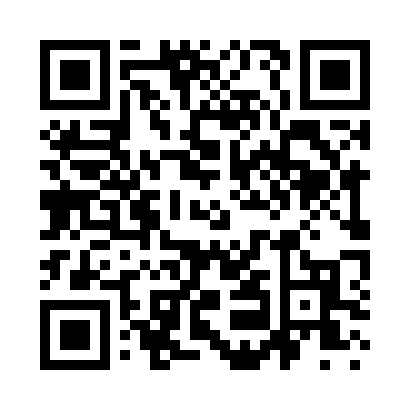 Prayer times for Attean Landing, Maine, USAWed 1 May 2024 - Fri 31 May 2024High Latitude Method: Angle Based RulePrayer Calculation Method: Islamic Society of North AmericaAsar Calculation Method: ShafiPrayer times provided by https://www.salahtimes.comDateDayFajrSunriseDhuhrAsrMaghribIsha1Wed3:525:2812:384:357:499:252Thu3:505:2712:384:367:509:273Fri3:485:2512:384:367:519:294Sat3:465:2412:384:377:539:315Sun3:445:2212:384:377:549:326Mon3:425:2112:384:377:559:347Tue3:405:2012:384:387:569:368Wed3:385:1812:384:387:589:389Thu3:365:1712:384:397:599:4010Fri3:355:1612:384:398:009:4111Sat3:335:1412:374:408:019:4312Sun3:315:1312:374:408:029:4513Mon3:295:1212:374:408:049:4714Tue3:275:1112:374:418:059:4915Wed3:255:1012:374:418:069:5016Thu3:245:0812:384:428:079:5217Fri3:225:0712:384:428:089:5418Sat3:205:0612:384:428:099:5619Sun3:195:0512:384:438:119:5820Mon3:175:0412:384:438:129:5921Tue3:155:0312:384:448:1310:0122Wed3:145:0212:384:448:1410:0323Thu3:125:0212:384:448:1510:0424Fri3:115:0112:384:458:1610:0625Sat3:105:0012:384:458:1710:0826Sun3:084:5912:384:468:1810:0927Mon3:074:5812:384:468:1910:1128Tue3:064:5812:384:468:2010:1229Wed3:044:5712:394:478:2110:1430Thu3:034:5612:394:478:2210:1531Fri3:024:5612:394:478:2210:17